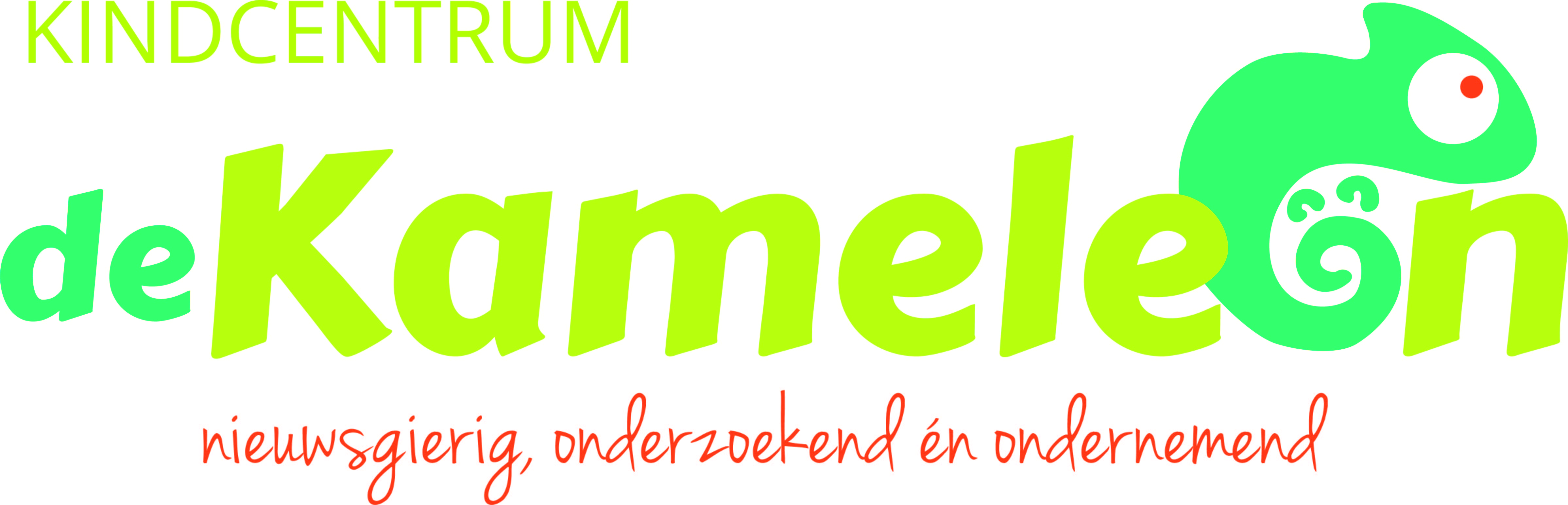 AANMELDINGSFORMULIER VOOR BASISSCHOOL 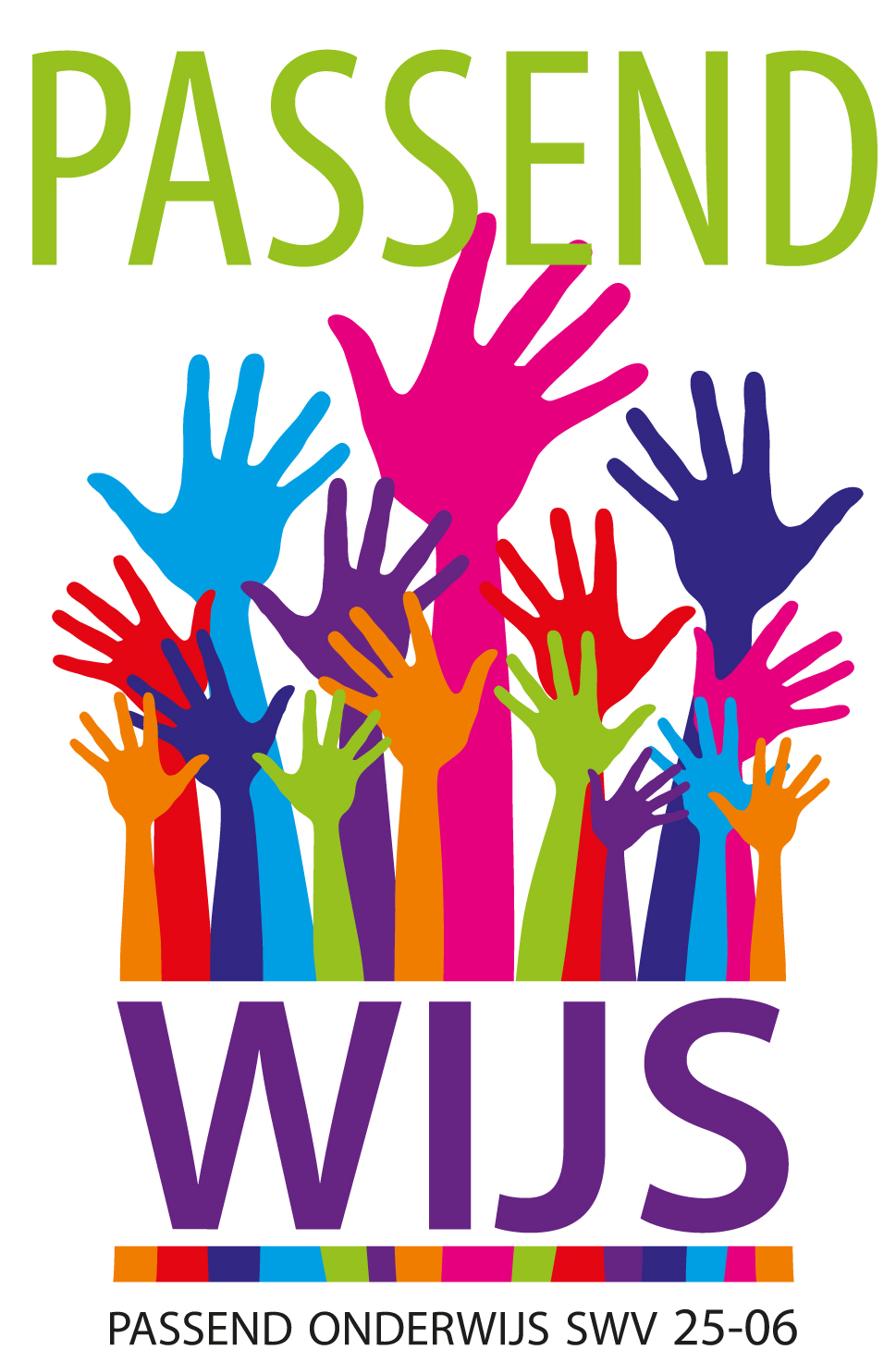 Bestemd voor alle scholen voor primair onderwijs binnen SWV PassendWijs 
Ondergetekenden melden hun kind aan bij  Naam school			     Plaats				     Gegevens kind	Achternaam			     Voornaam			     		Roepnaam			     			   jongen         meisjeGeboortedatum		   -    -     
Woonadres kindStraat				     Postcode			       	  	Woonplaats			        	Heeft u uw kind ook bij een andere school aangemeld?       ja   nee   
Zo ja, naam school		     

Welke school heeft dan uw voorkeur?  Naam school			     
Verwacht u dat uw kind extra ondersteuning nodig heeft bij zijn/haar ontwikkeling?    Ja      nee Zo ja, op welk(e) ontwikkelingsgebied(en)? (Denk hierbij aan lichamelijk, sociaal-emotioneel, leren en werkhouding)ToelichtingOndertekeningOndergetekende verklaart dat dit formulier naar waarheid is ingevuld  	Ouder/verzorger 1	  VoogdDatum	     Plaats	     Naam	     Handtekening 1______________________________	Ouder/verzorger 2	  VoogdDatum		     Plaats		     Naam		     Handtekening 2______________________________Ter informatie:
Aanmelden kan vanaf de leertijd van 3 jaar. Uiterlijk 10 weken voordat het kind ook daadwerkelijk geplaatst kan worden, wordt in overleg met ouder(s)/verzorger(s) een start gemaakt met de uitvoering van de zorgplicht. Op de website van het SWV PassendWijs vindt u meer informatie over aanmelden en zorgplicht https://www.swv-passendwijs.nl/ouders-en-verzorgers/ Gegevens ouder(s)/verzorger(s) om contact te kunnen opnemenGegevens ouder(s)/verzorger(s) om contact te kunnen opnemenNaam ouder(s)/verzorger(s) die gezag heeft/hebbenAdres ouder(s)/verzorger(s)
indien anders dan kind Telefoonnummer ouders(s)/verzorger(s)Emailadres ouder(s)/verzorger(s) 